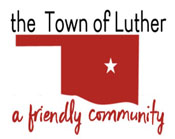 PLANNING COMMISSIONIn accordance with the Open Meeting Act, Section 311, The Town of Luther, County of Oklahoma, 108 S. Main Street, hereby calls a Regular Meeting of the Luther Planning Commission, Monday, February 10th, 2020 at 7:00 p.m. at Town Hall, 108 S. Main St., Luther, OK 73054.Chairman – Mike McClureVice Chairman – Heather PerryMembers – Herbert Keith – Jason RoachTrandy Langston –Town Board Liaison & Kim Bourns - Ex Officio MemberCall to order.Pledge of Allegiance.Roll Call.Determination of a quorum.Consideration, discussion, and possible action to recommend to the Town Board amending the Town Code in Section 12-217 A-1 District (Agricultural) regulations pertaining to uses allowed, minimum lot size and zoning for annexed areas.Consideration, discussion, and possible action regarding regulations and property to be included in a new CB Central Business and Commercial District.  Consideration and discussion relating to planning, zoning or ordinances for the Town of Luther.Adjourn._______________________________________________Kim Bourns, Town Clerk/Treasurer*Agenda Posted Friday, February 7th, 2020 at Luther Town Hall, on the website at www.townoflutherok.com and on Facebook at The Town of Luther, prior to 7:00 pm.